جمعيات الدول الأعضاء في الويبوسلسلة الاجتماعات الحادية والخمسونجنيف، من 23 سبتمبر إلى 2 أكتوبر 2013ملخص القرارات والتوصيات الصادرة عن لجنة البرنامج والميزانية في دورتها العشرين (من 8 إلى 12 يوليو 2013)وثيقة من إعداد الأمانة	يرد في مرفق هذه الوثيقة "ملخص القرارات والتوصيات" (الوثيقة WO/PBC/20/7) الذي اعتمدته لجنة البرنامج والميزانية في دورتها العشرين المعقودة في الفترة من 8 إلى 12 يوليو 2013.[تلي ذلك الوثيقة WO/PBC/20/7]لجنة البرنامج والميزانيةالدورة العشرونجنيف، من 8 إلى 12 يوليو 2013ملخص القرارات والتوصياتالذي اعتمدته لجنة البرنامج والميزانيةتحتوي هذه الوثيقة على نصوص القرارات التي اتخذتها لجنة البرنامج والميزانية والتوصيات التي تقدمت بها في دورتها العشرين (من 8 إلى 12 يوليو 2013) عقب النظر في بنود جدول الأعمال والوثائق المقابلة لكل بند والمذكورة في الوثيقة WO/PBC/20/1.وسيعدّ التقرير الكامل للدورة العشرين للجنة البرنامج والميزانية للموافقة عليه حسب الإجراء المتعارف عليه وسيصدر في الوقت المناسب.وسيقدّم ملخص القرارات والتوصيات إلى جمعيات الدول الأعضاء في الويبو خلال دورة أكتوبر 2013 (في الوثيقة A/51/13).[تلي ذلك قائمة القرارات والتوصيات]قائمة القرارات والتوصياتالبند 1 من جدول الأعمالافتتاح الدورةالبند 2 من جدول الأعمالاعتماد جدول الأعمالالوثيقة WO/PBC/20/1اعتُمد جدول الأعمال المعدَّل.البند 3 من جدول الأعمالتقرير أداء البرنامج لعام 2012الوثيقة WO/PBC/20/2إن لجنة البرنامج والميزانية، إذ استعرضت تقرير أداء البرنامج وأقرت بصفته تقييما ذاتيا من الأمانة، قد أوصت الجمعيةَ العامةَ بالموافقة عليه، رهن التعليقات والانشغالات واقتراحات التحسين التي تقدّمت بها الدول الأعضاء ودوِّنت في تقرير لجنة البرنامج والميزانية وأضيفت في مرفق تقرير أداء البرنامج (الوثيقة WO/PBC/20/2).البند 4 من جدول الأعمالالحالة المالية حتى نهاية 2012: النتائج المالية الأوّليةالوثيقة WO/PBC/20/INF.1إن لجنة البرنامج والميزانية قد أحاطت علما بمضمون الوثيقة WO/PBC/20/INF.1البند 5 من جدول الأعمالاقتراح مشروع البرنامج والميزانية للثنائية 2014/2015الوثيقتان WO/PBC/20/3 وWO/PBC/20/3 Corr1.	إن لجنة البرنامج والميزانية، إذ استعرضت مشروع اقتراح البرنامج والميزانية للثنائية 2014/2015، برنامجا برنامجا، قد التمست من الأمانة ما يلي:"1"	أن تُدخل التغييرات التي أفضت إليها المناقشات خلال أعمال دورة اللجنة، على مشروع البرنامج والميزانية للثنائية 2014/2015؛"2"	وأن تنظر في كل الانشغالات والمسائل التي طرحتها الدول الأعضاء فيما يتعلق بالشركات الصغيرة والمتوسطة والابتكار، وأن تقدّم معلومات إضافية واقتراحا معدَّلا، تراعي فيه البدائل المقترحة والتعليقات الناتجة عن المناقشات خلال أعمال دورة اللجنة؛"3"	وأن تقدّم، وفقا لما سبق، اقتراحا معدَّلا لوثيقة البرنامج والميزانية للثنائية 2014/2015 كي تنظر فيه اللجنة في دورتها الحادية والعشرين. وسيشمل ذلك الاقتراح المعدّل جدولا تلخيصيا يحتوي على استعراض للخطة الرئيسية للأصول وعلاقتها بوثيقة البرامج والميزانية وانعكاساتها عليها.2.	والتمست اللجنة أيضا أن تعدّ الأمانة الوثائق التالية بشأن مسألة المكاتب الخارجية، مع التشديد على طبيعة هذا المسار الذي توجّهه الأعضاء:"1"	ورقة إعلامية، بما فيها وثائق عن خلفية الموضوع، تعمّمها قبل الدورة المقبلة للجنة، ردّا على التساؤلات التي طرحتها الوفود والطلبات التي قدّمتها في الدورة الحالية، من أجل مزيد من المعلومات ؛"2"	ودراسة معمَّقة تتناول بطريقة شاملة جميع المسائل المتعلقة بهذا الموضوع، بما في ذلك تلك التي طرحتها الوفود في هذه الدورة.تطبيق عملية وضع الميزانية على المشروعات المقترحة من اللجنة المعنية بالتنمية والملكية الفكرية لأغراض تنفيذ توصيات جدول أعمال التنميةالوثيقة WO/PBC/20/4.إن لجنة البرنامج والميزانية:"1"	أوصت جمعياتِ الدول الأعضاء للويبو بالإحاطة علما بمضمون الوثيقة WO/PBC/20/4؛"2"	والتمست من الأمانة أن تضمن بأن مشروعات جدول أعمال التنمية، بما فيها المراحل التالية من المشروعات الجارية، التي توافق عليها اللجنة المعنية بالتنمية والملكية الفكرية، ستظل تموّل كليا وفقا للآلية الواردة في الوثيقة  A/48/5 REV. التي وافقت عليها الدول الأعضاء في عام 2010.الخطة الرئيسية للأصول: الفترة 2014-2019الوثيقة WO/PBC/20/5إن لجنة البرنامج والميزانية، إذ استعرضت الخطة الرئيسية للأصول المقترحة والمشروعات السبعة المقترحة للتمويل من الأموال الاحتياطية للمنظمة، قد التمست من الأمانة تقديم صيغة مراجَعة للوثيقة WO/PBC/20/5 إلى الدورة الحادية والعشرين للجنة البرنامج والميزانية، مع مراعاة التعليقات المقدَّمة.البند 5(ثانيا) من جدول الأعمالتعريف نفقات التنمية في سياق وثيقة البرنامج والميزانيةإن لجنة البرنامج والميزانية أحاطت علما باختبار التعريف المقترح على أساس مشروع اقتراح البرنامج والميزانية للفترة 2014/2015، وأوضحت فوارق كبيرة بين التعاريف الحالية والتعاريف المقترحة وقرّرت مواصلة النقاش حول التعريف المقترح لنفقات التنمية خلال الدورة الحادية والعشرين للجنة البرنامج والميزانية.البند 6 من جدول الأعمالتمويل مستحقات الموظفين بعد نهاية الخدمةالوثيقة WO/PBC/20/6إن لجنة البرنامج والميزانية أوصت الجمعية العامة للويبو بما يلي:"1"	أن تحيط علما، وبطريقة إيجابية، بمضمون الوثيقة المتعلقة بفتح حساب بنكي مستقل لمسك الأموال المخصصة في المستقبل لتمويل التزامات المنظمة للموظفين على الأجل الطويل؛"2"	وأن تستكشف فرص احتواء نموّ الالتزامات طويلة الأجل للموظفين الجدد، مع مراعاة تطورات هذه المسألة في منظومة الأمم المتحدة.البند 7 من جدول الأعمالالحوكمة في الويبوإن لجنة البرنامج والميزانية قرّرت تأجيل مواصلة النقاش حول هذا البند إلى الدورة الحادية والعشرين للجنة المقرر عقدها في سبتمبر 2013.البند 8 من جدول الأعمالاعتماد ملخص القرارات والتوصياتإن لجنة البرنامج والميزانية اعتمدت مضمون هذه الوثيقة.البند 9 من جدول الأعمالاختتام الدورةاختُتمت الدورة.[نهاية الوثيقة]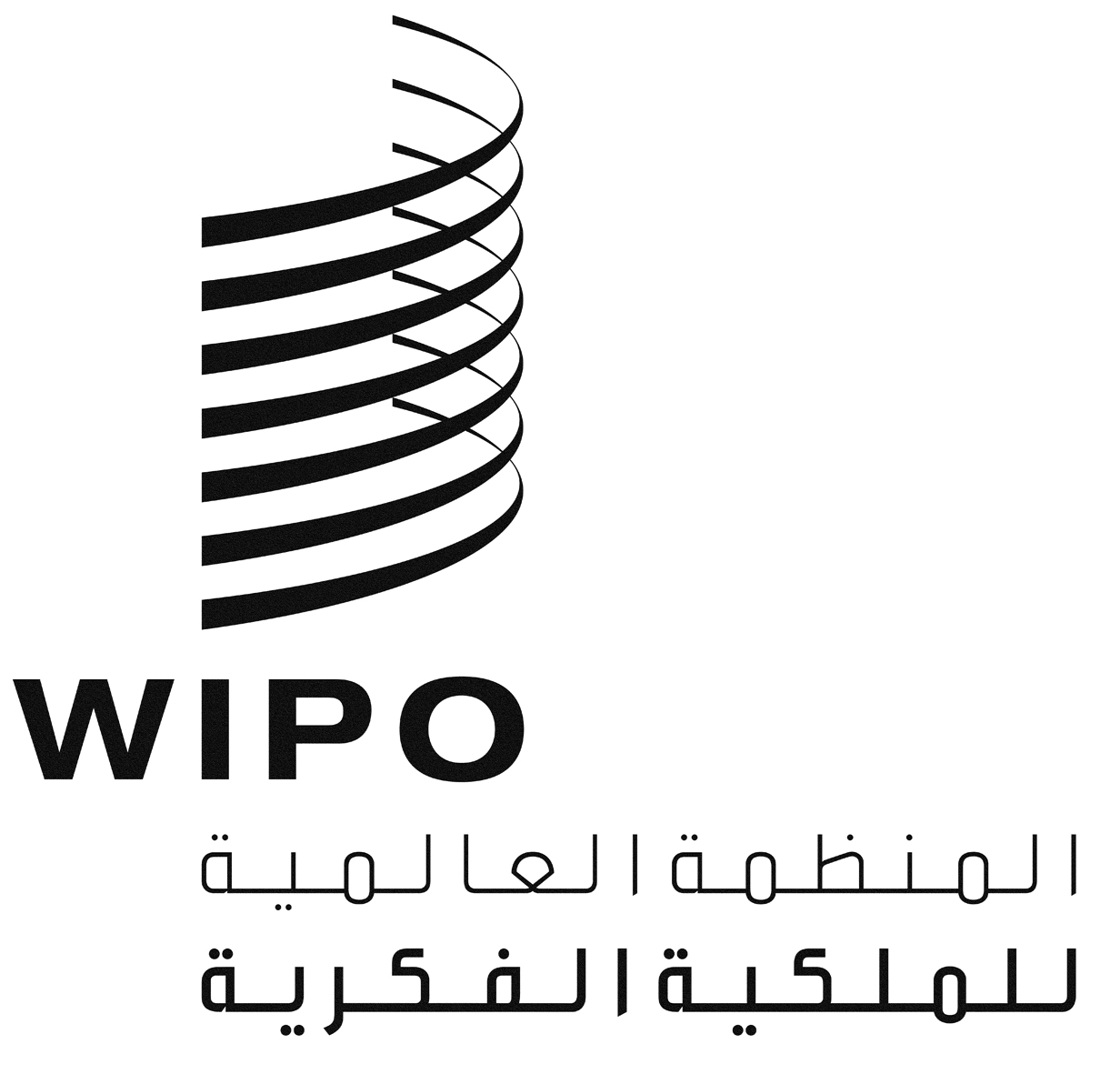 AA/51/13A/51/13A/51/13الأصل: بالإنكليزيةالأصل: بالإنكليزيةالأصل: بالإنكليزيةالتاريخ: 22 يوليو 2013التاريخ: 22 يوليو 2013التاريخ: 22 يوليو 2013AWO/PBC/20/7WO/PBC/20/7WO/PBC/20/7الأصل: بالإنكليزيةالأصل: بالإنكليزيةالأصل: بالإنكليزيةالتاريخ: 12 يوليو 2013التاريخ: 12 يوليو 2013التاريخ: 12 يوليو 2013